БІЛОЦЕРКІВСЬКА МІСЬКА РАДА	КИЇВСЬКОЇ ОБЛАСТІ	Р І Ш Е Н Н Явід 17 лютого 2022 року                                                             		№ 2617-26-VIIIПро передачу земельної ділянки комунальної власності у спільну часткову власність громадянамГапоненко Людмилі Львівні, Гапоненко Надії Яковлівні,Гапоненко Надії ЛьвівніРозглянувши подання постійної комісії з питань земельних відносин та земельного кадастру, планування території, будівництва, архітектури, охорони пам’яток, історичного середовища до міського голови від 14 січня 2022 року №10/02-17, протокол постійної комісії з питань  земельних відносин та земельного кадастру, планування території, будівництва, архітектури, охорони пам’яток, історичного середовища від 16 грудня 2021 року №41, заяву громадян Гапоненко Людмили Львівни, Гапоненко Надії Яковлівни, Гапоненко Надії Львівни  від 09 вересня 2021 року №15.1-07/4174, додані до заяви документи, відповідно до статей 12, 40, 79-1, 116, 118, 120, 122, 125, 126, 186 Земельного кодексу України, ч. 5 ст. 16 Закону України «Про Державний земельний кадастр», ст. 55 Закону України «Про землеустрій», ст. 24 Закону України «Про регулювання містобудівної діяльності», п. 34 ч.1 ст. 26 Закону України «Про місцеве самоврядування в Україні», міська рада вирішила:1.Передати земельну ділянку комунальної власності у спільну часткову власність громадянці Гапоненко Людмилі Львівні 35/100 часток земельної ділянки, громадянці Гапоненко Надії Яковлівні 65/200 часток земельної ділянки,  громадянці Гапоненко Надії Львівні 65/200 часток земельної ділянки з цільовим призначенням 02.01. Для будівництва і обслуговування житлового будинку, господарських будівель і споруд (присадибна ділянка) (під розміщення існуючого житлового будинку) за адресою: вулиця Глиняна,67-А, місто Біла Церква, Білоцерківський район  площею 0,1000 за рахунок земель населеного пункту міста Біла Церква. Кадастровий номер: 3210300000:07:019:0203. 2.Громадянам, зазначеним в цьому рішенні зареєструвати право власності на земельну ділянку в Державному реєстрі речових прав на нерухоме майно.3. Контроль за виконанням цього рішення покласти на постійну комісію з питань  земельних відносин та земельного кадастру, планування території, будівництва, архітектури, охорони пам’яток, історичного середовища.Міський голова             	                                                                     Геннадій ДИКИЙ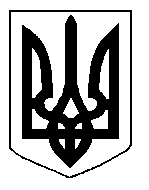 